CURRICULUM VITAEROHIT SURESH CHHAJED    Mobile: +91 7020496116 / 9623508391 			 E-Mail: chhajedrohit12@gmail.com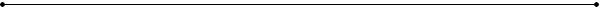                                                      CAREER OBJECTIVE    To deliver, quality and excellence to clients at site. To secure a challenging position where I can effectively contribute my skills as civil professional, aspiring for a career in construction field.AN OVERVIEWCivil engineer with 3.0 yrs. Strong onsite experience.Completed B.E Civil from Pune University in 2016.Working as Junior Site Engineer at Rohan Builders & Developers India Pvt. Ltd.Experience of all activities of project from start to handover.Having interest in Project execution & project management. Focused & goal driven with strong work ethics, continuously striving for improvement coupled with commitment to offer quality work.Adaptable and a quick learner; possess skills to work under pressure.Possess strong communication, leadership quality & practical skills.Been proactive and focused as an established professional.WORK EXPERIENCE     Company- Rohan Builders & Developers India Pvt. Ltd.       Project Name- Rohan Kritika.     Project type - Residential        Position held at Joining - Trainee Engineer.       Current working Position - Junior Site Engineer.     Working Period - 3.0yrs        Roles and responsibilities-:To ensure technical supervision of activities like RCC & Finishing related work.To plan and track daily progress activities and facilitating time bound information to the management.To assist in maintaining quality of all civil work as per company quality standards.Coordinating different contractors and agencies to maintain the project speed at the construction site.Resolve contractor dispute & problems related to work.To minimize waste in all forms including labors, materials, especially targeting the prevention of rework and to get it right first time.To target and assist in the delivery of engineering excellence in safety at assigned site.  Clarification of plans & Drawings to Supervisors and sub-contractors and working as per schedule. Calculation and certification of contractors monthly BOQ.TECHNICAL SKILLS Ability to use High rise software for construction project.MS-Office ( Excel, Word & Power point )  Auto cad softwareACADEMIC PROJECTSSustainable use of construction debris in manufacturing of paver blocks.Making drawings in Auto-Cad.Attended workshop on concrete mix design.Published two papers in International journals.ACADEMIC CREDENTIALS2016: B.E Civil   Sinhgad Academy of Engineering Pune, 60%.2012: H.S.C   Nowrosjee Wadia collage, Pune   68.33% 	2010: S.S.C. Vishvakarma Vidhyalay School, Pune 89.09%PERSONAL DOSSIERDate of Birth			  :	 12th September 1994.Current Address         : Vidyashree bungalow, lane no.3,Sukhsagar nagar, Bibvewadi, Pune-411046Linguistic Abilities     :  English, Hindi & MarathiNationality				   :	IndianMarital Status		 	   : SingleDECLEARATION:I hereby declare that the above written particulars are true to the best of my knowledge and belief.   Mr. Rohit Chhajed  Place: Pune